高雄市田寮國民中學104年度「健康促進」執行成果照片高雄市田寮國民中學104年度「健康促進」執行成果照片高雄市田寮國民中學104年度「健康促進」執行成果照片高雄市田寮國民中學104年度「健康促進」執行成果照片高雄市田寮國民中學104年度「健康促進」執行成果照片高雄市田寮國民中學104年度「健康促進」執行成果照片高雄市田寮國民中學104年度「健康促進」執行成果照片高雄市田寮國民中學104年度「健康促進」執行成果照片時間104.11.04104.11.04104.11.04地點本校圖書室開會事由104年導師會報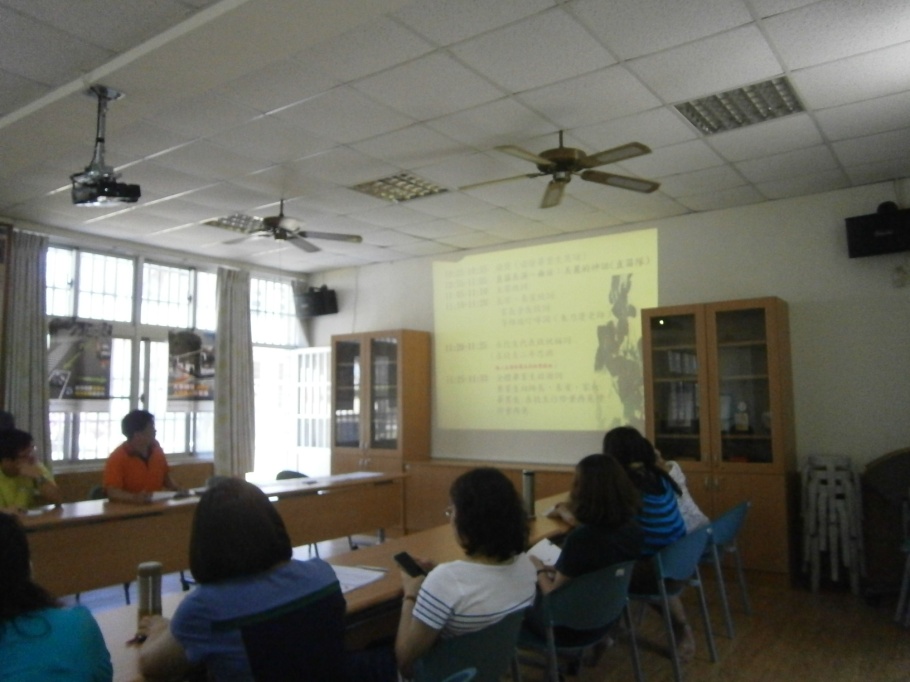 文字說明文字說明文字說明於導師會報針對各班學生健康問題進行討論1於導師會報針對各班學生健康問題進行討論1於導師會報針對各班學生健康問題進行討論1於導師會報針對各班學生健康問題進行討論1於導師會報針對各班學生健康問題進行討論1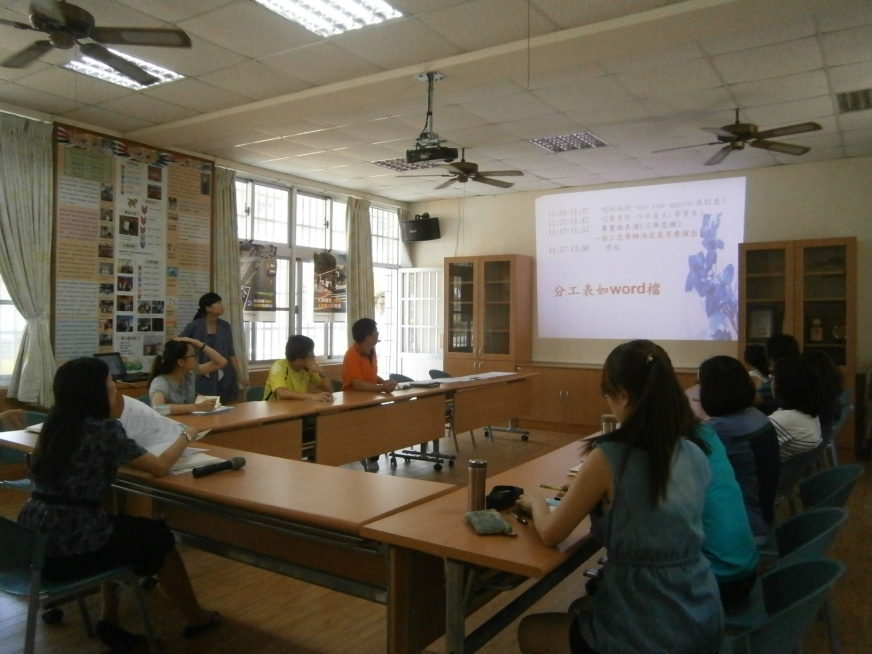 文字說明文字說明於導師會報針對各班學生健康問題進行討論2於導師會報針對各班學生健康問題進行討論2於導師會報針對各班學生健康問題進行討論2於導師會報針對各班學生健康問題進行討論2於導師會報針對各班學生健康問題進行討論2於導師會報針對各班學生健康問題進行討論2